附件2：2021年招聘特岗教师试讲使用教材封面图片一、“三科”统编使用教材小学道德与法治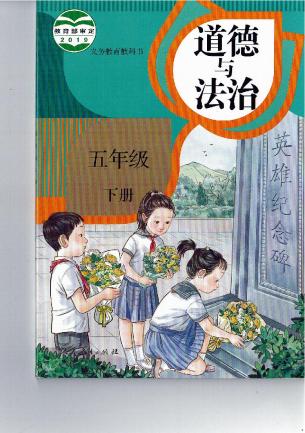 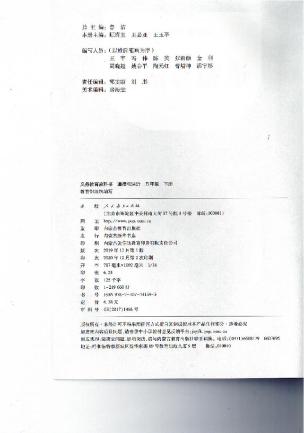 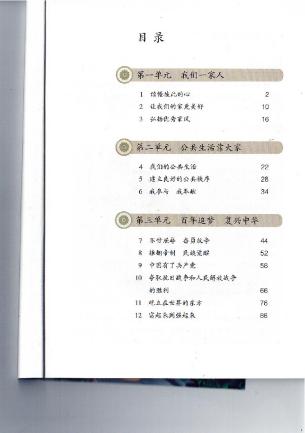 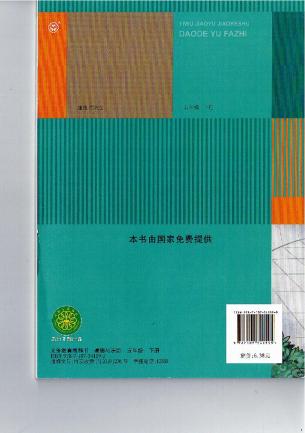 初中道德与法治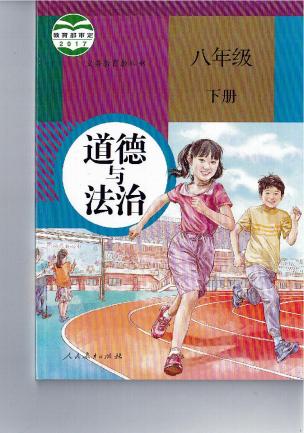 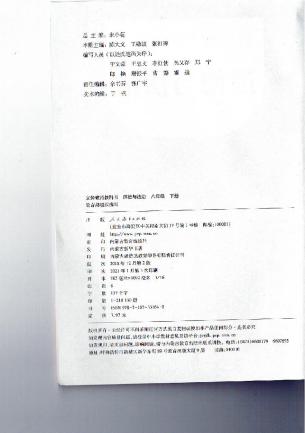 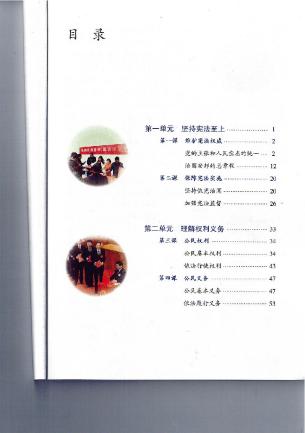 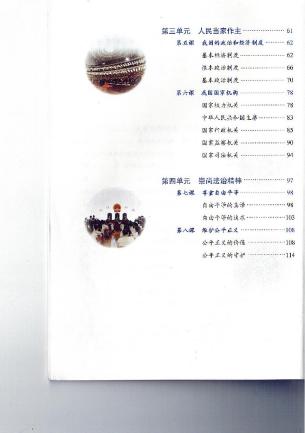 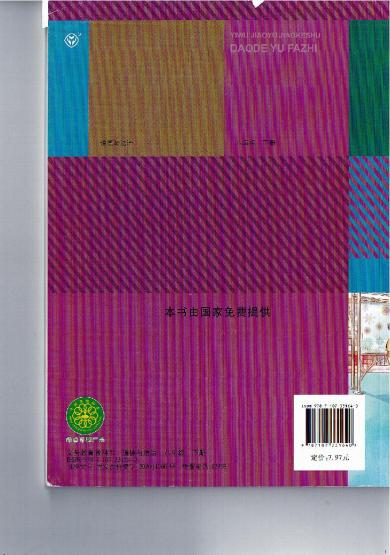 小学语文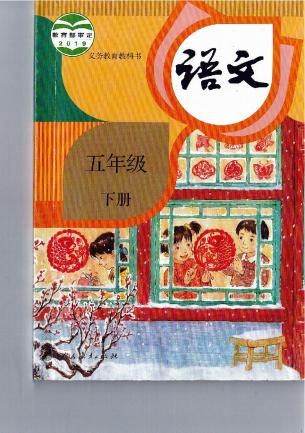 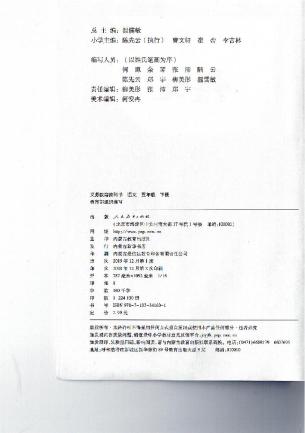 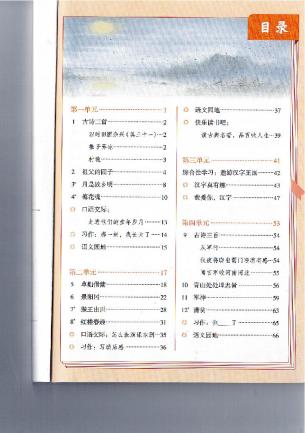 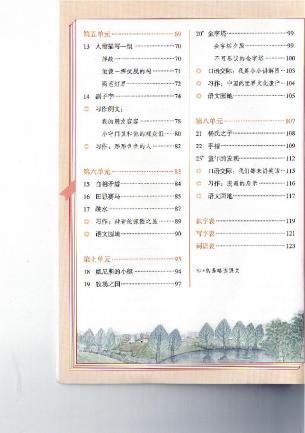 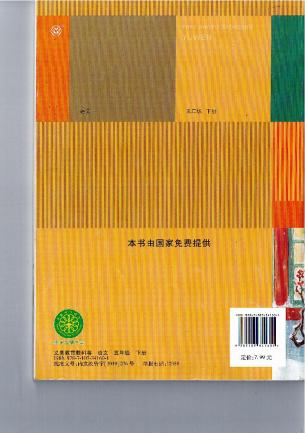 初中语文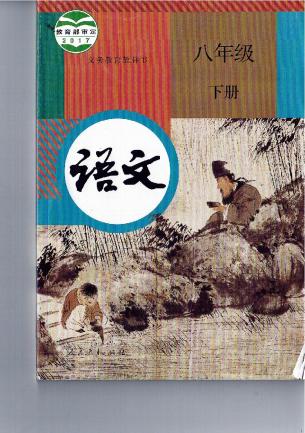 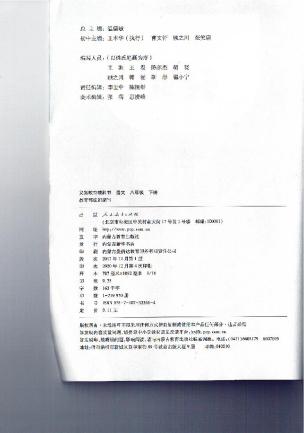 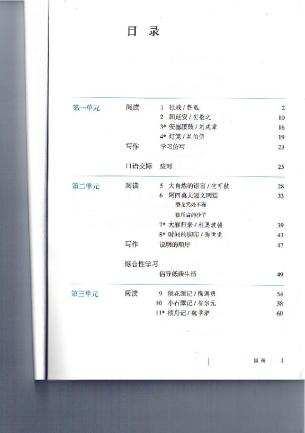 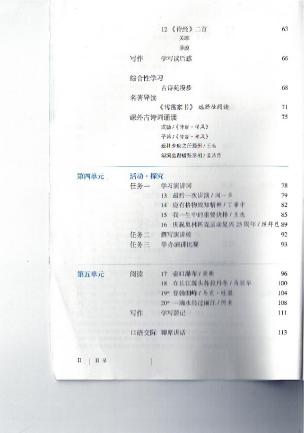 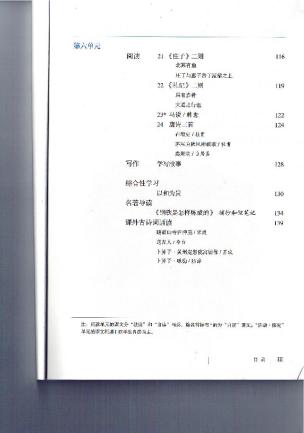 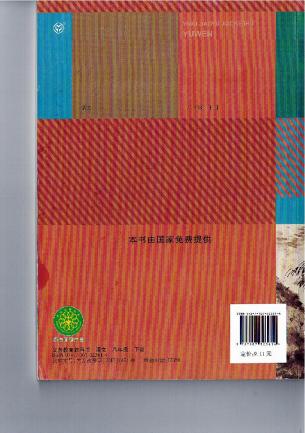 初中历史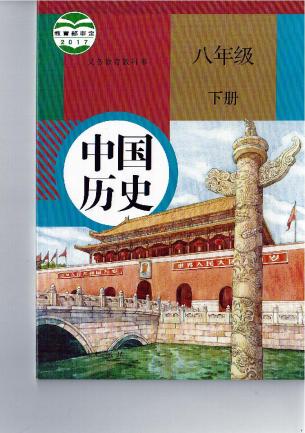 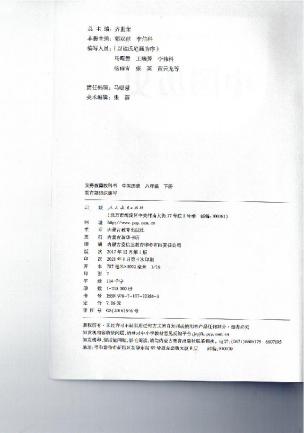 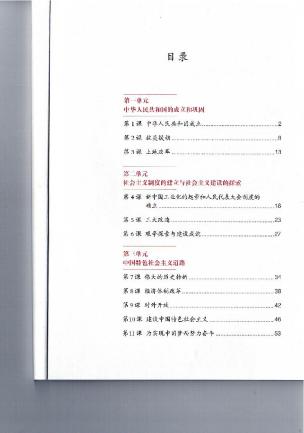 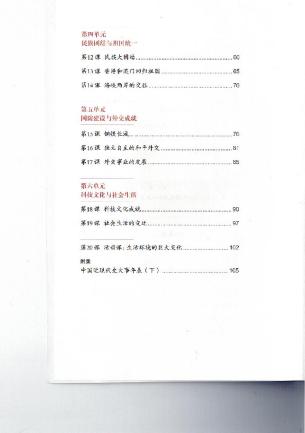 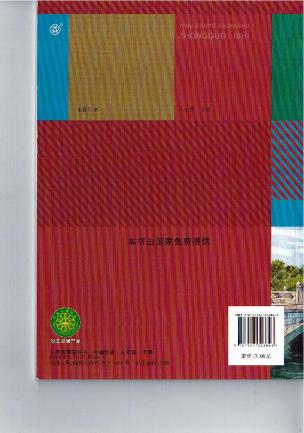 普通岗位小学使用教材数学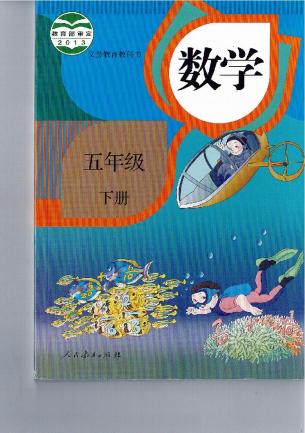 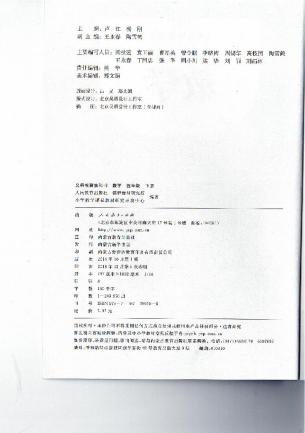 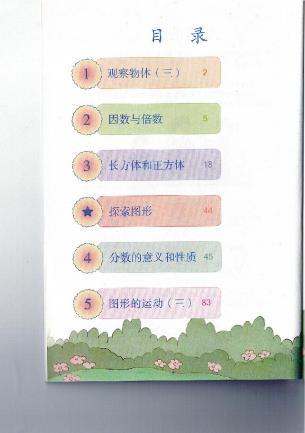 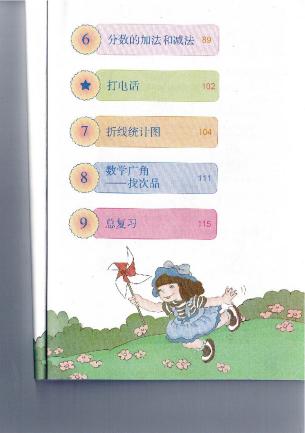 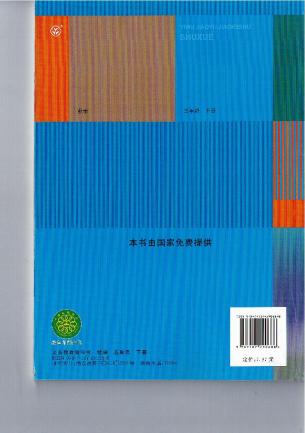 体育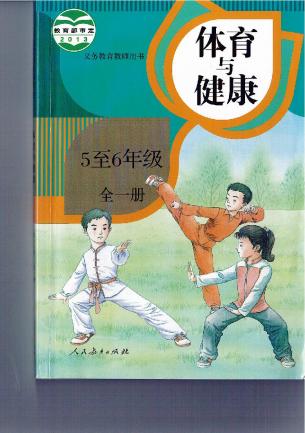 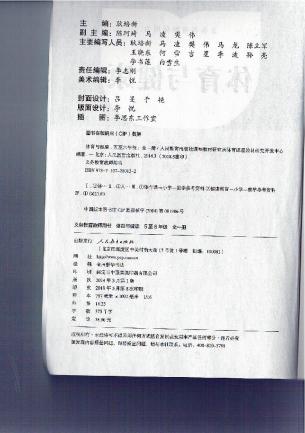 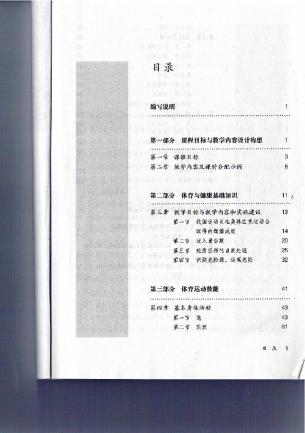 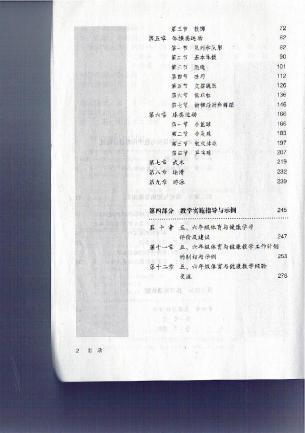 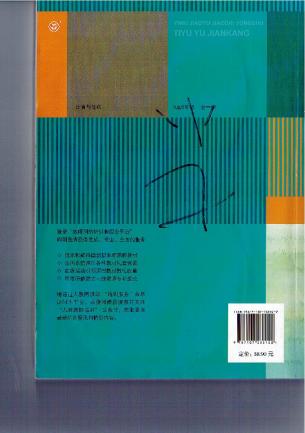 心理健康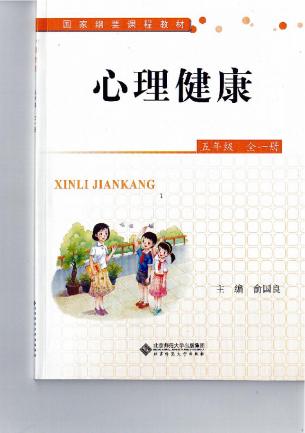 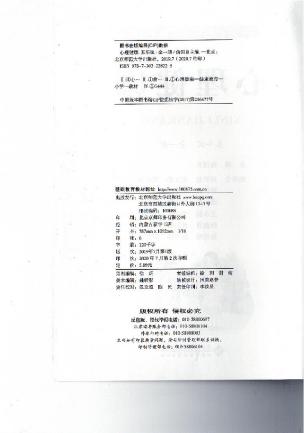 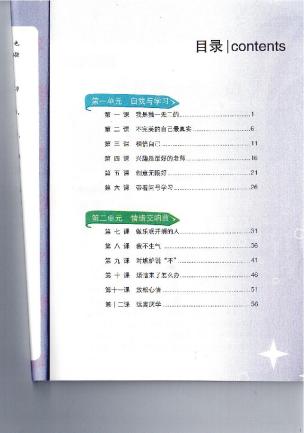 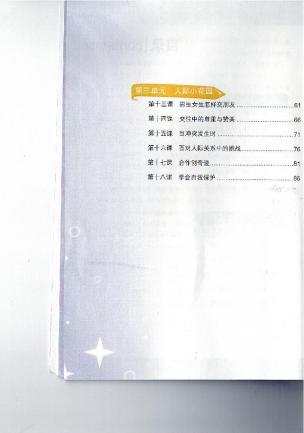 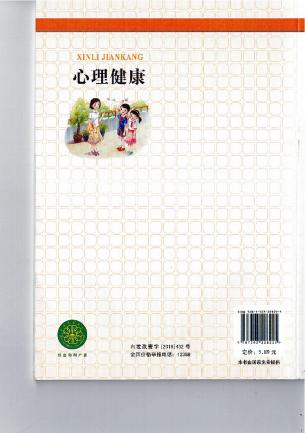 信息技术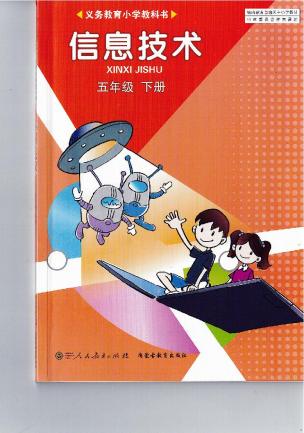 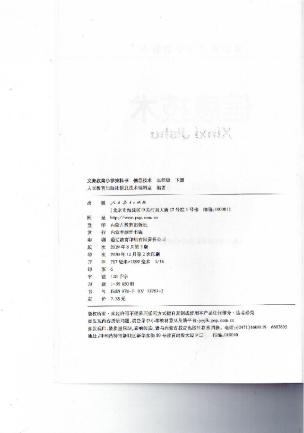 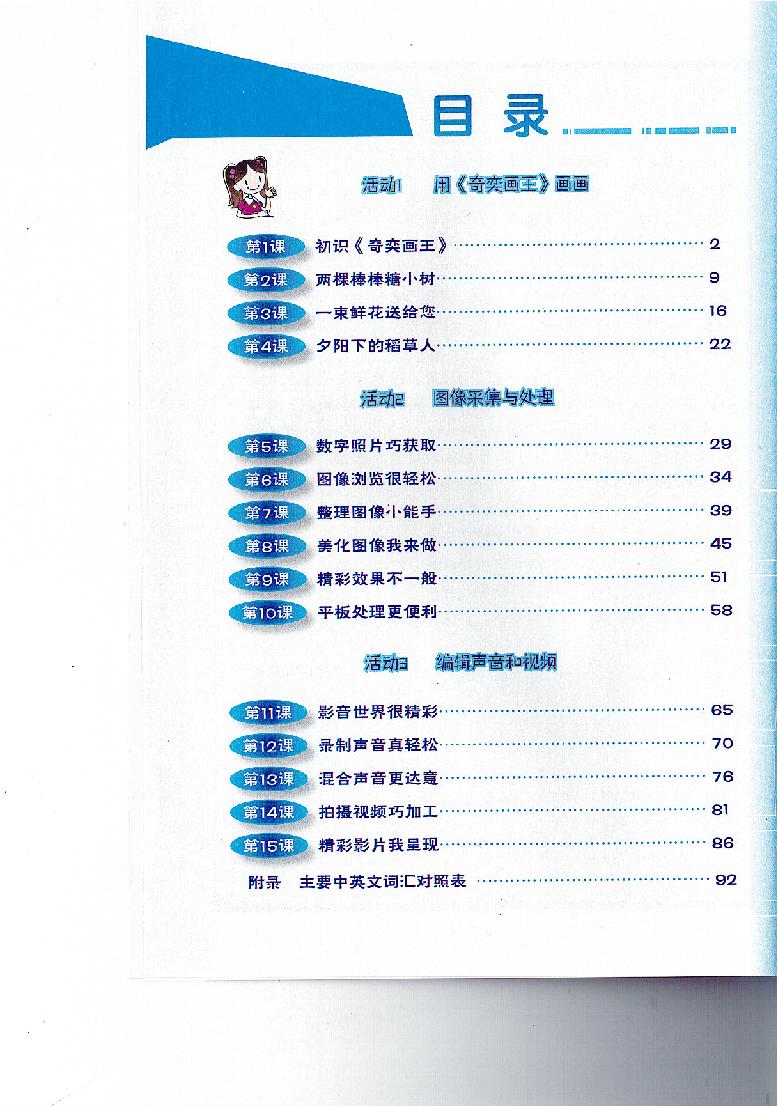 科学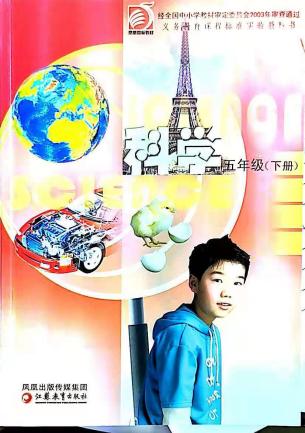 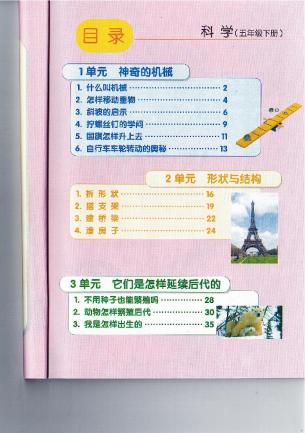 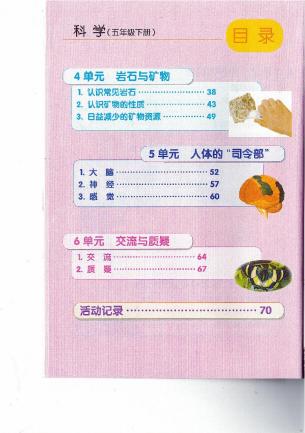 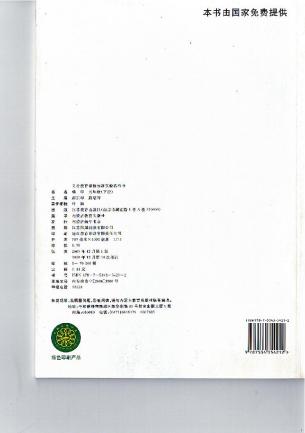 美术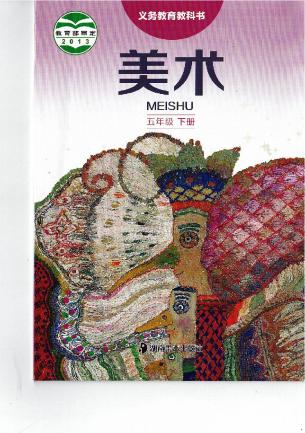 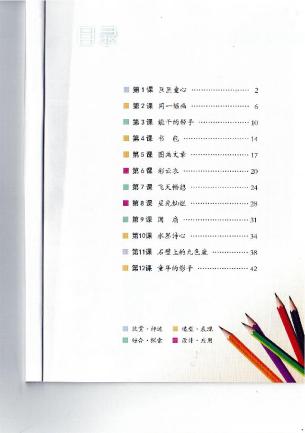 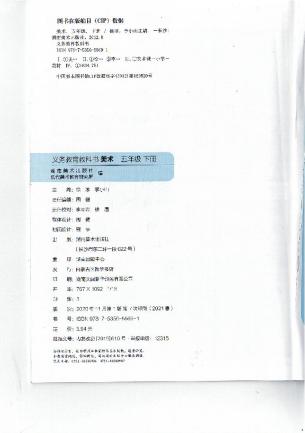 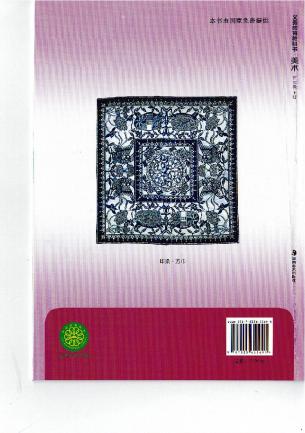 音乐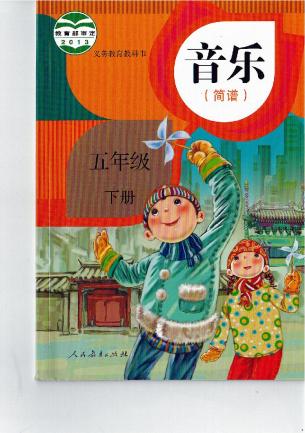 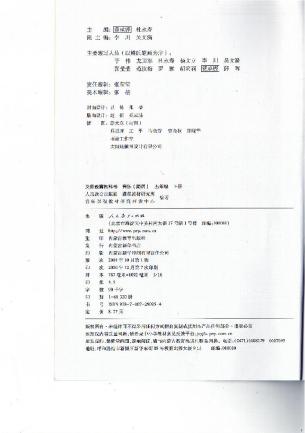 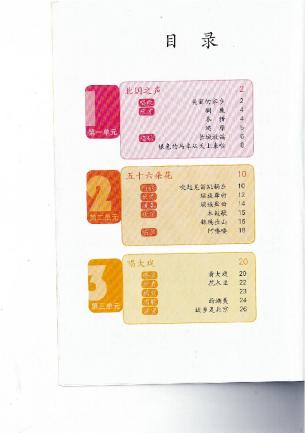 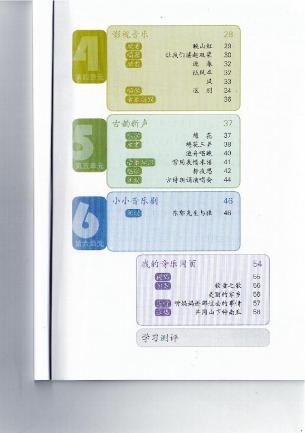 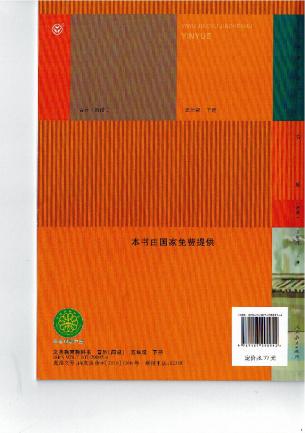 普通岗位初中使用教材心理健康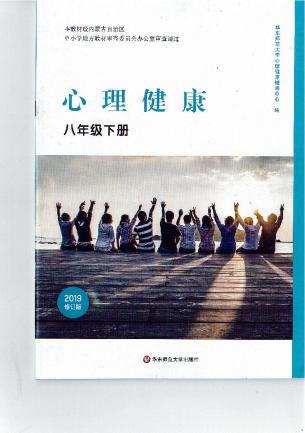 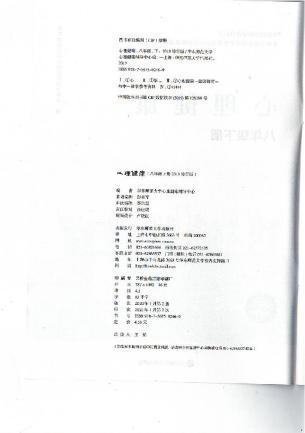 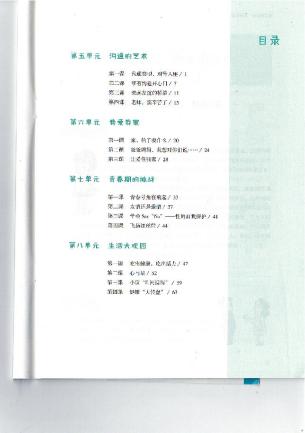 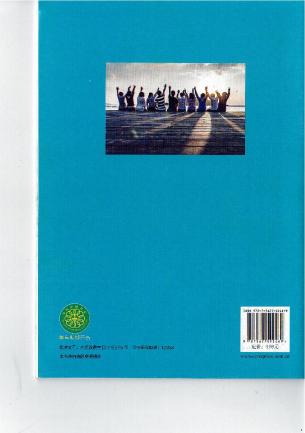 化学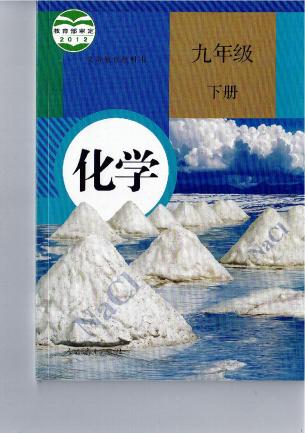 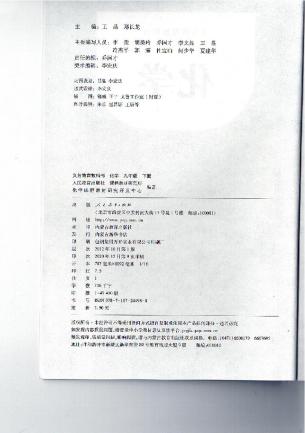 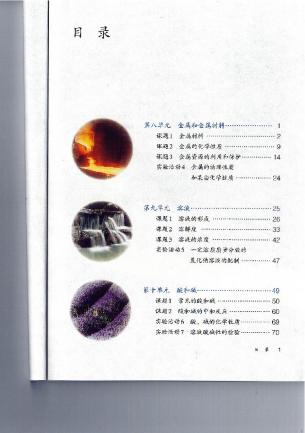 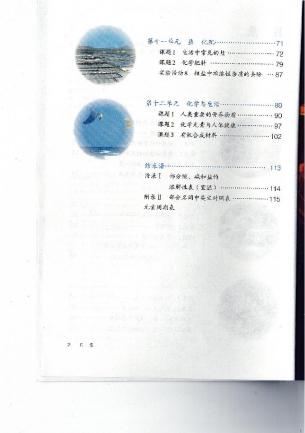 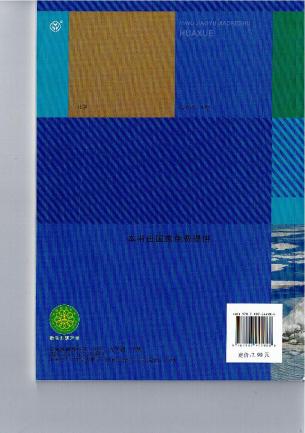 美术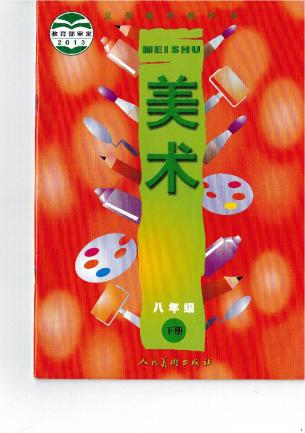 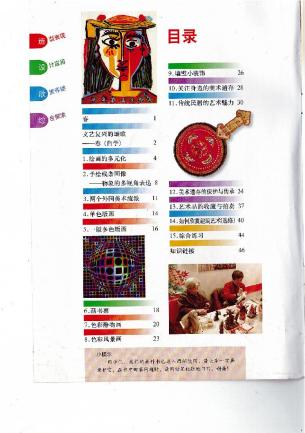 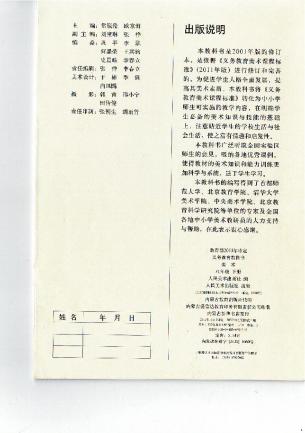 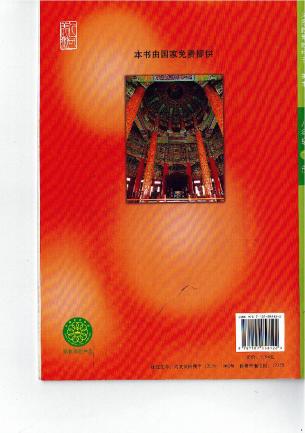 生物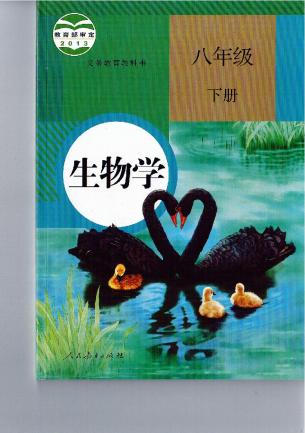 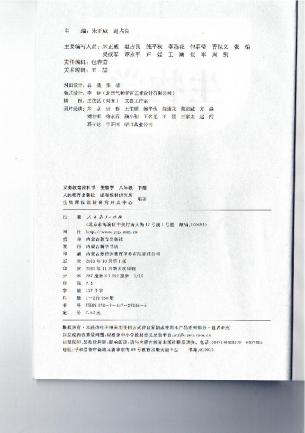 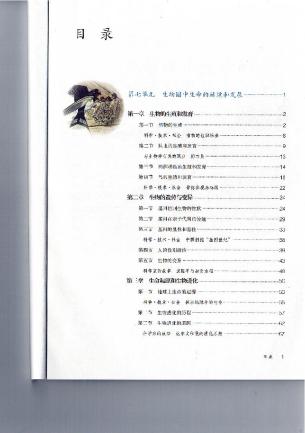 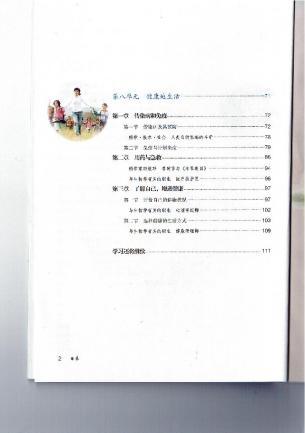 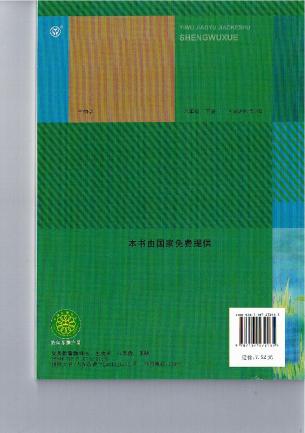 数学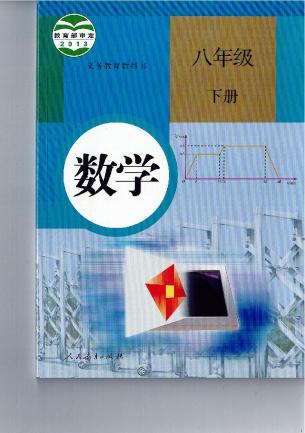 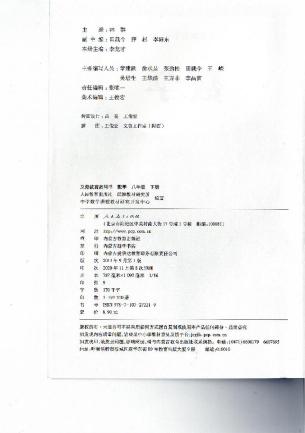 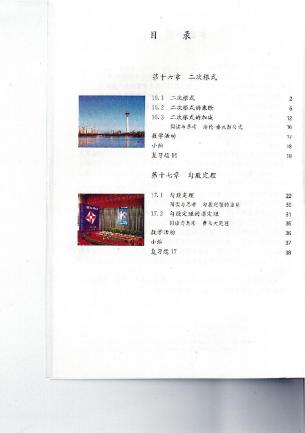 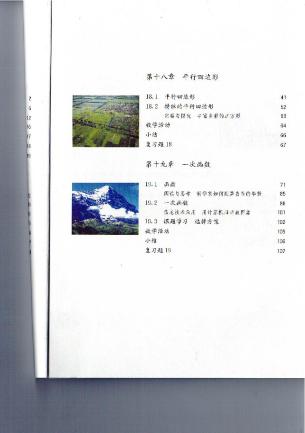 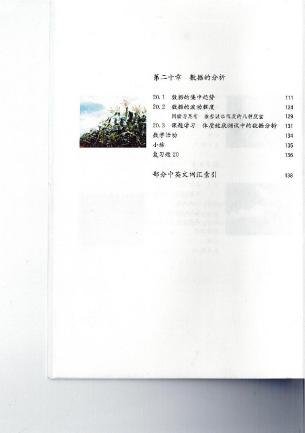 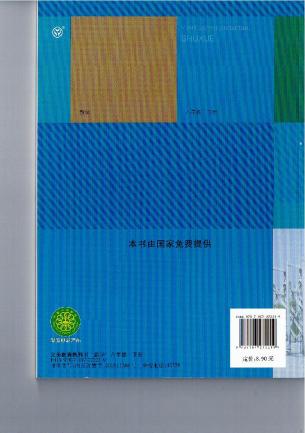 物理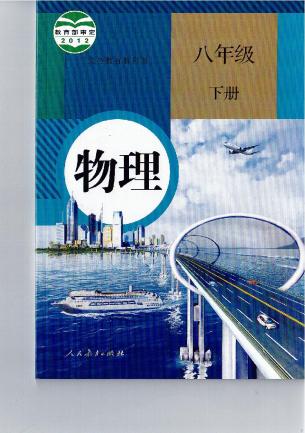 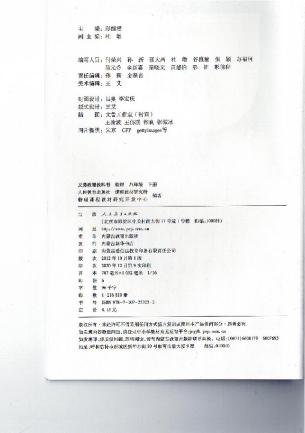 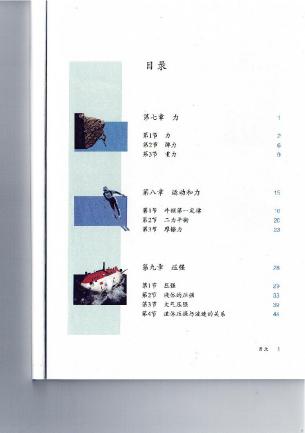 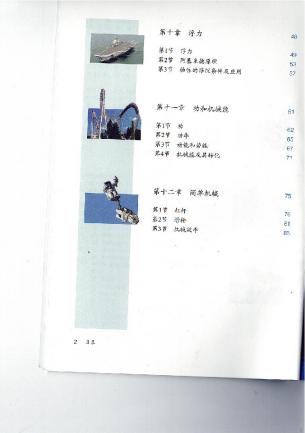 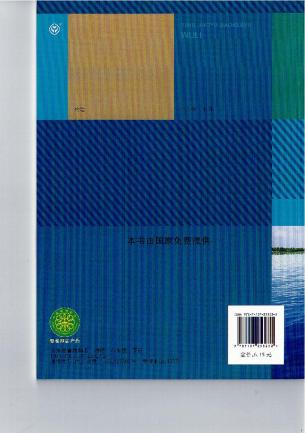 英语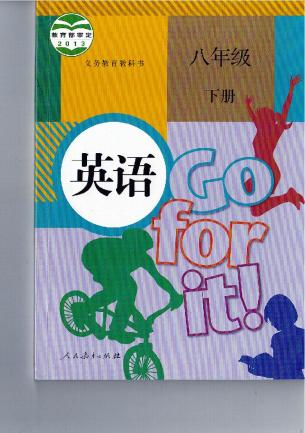 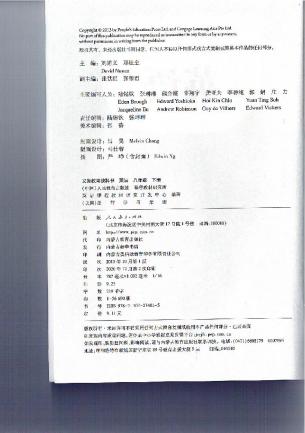 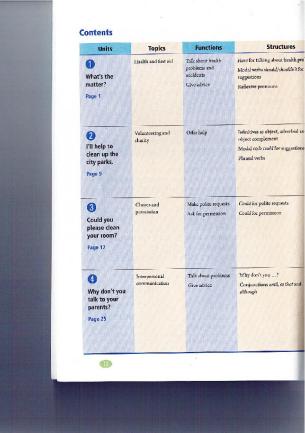 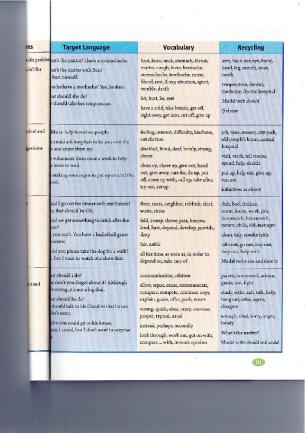 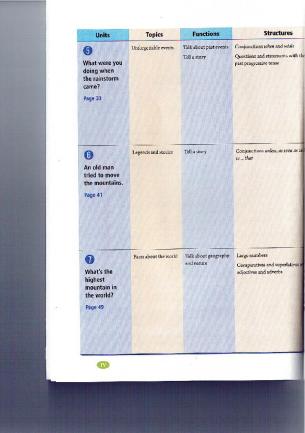 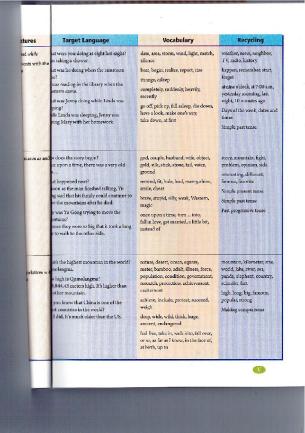 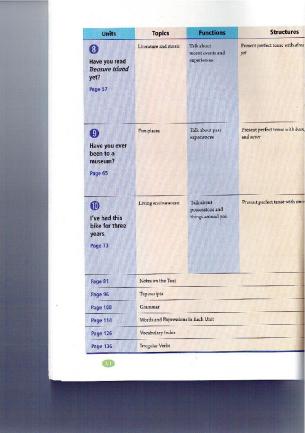 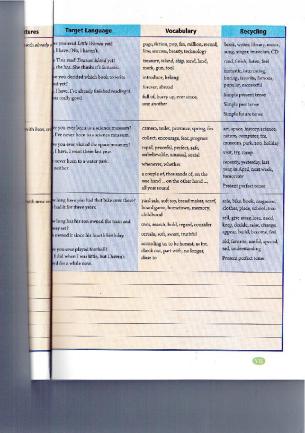 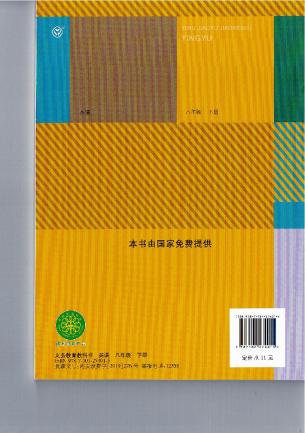 蒙汉兼通初中使用教材地理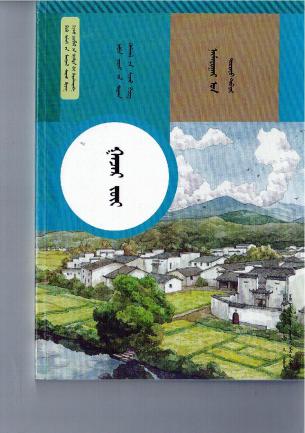 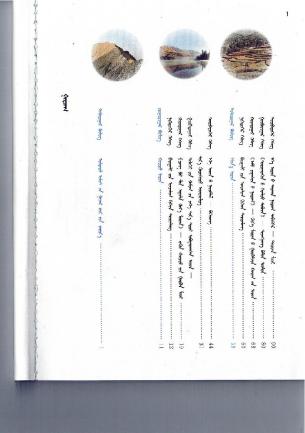 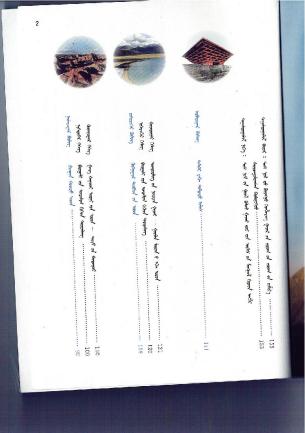 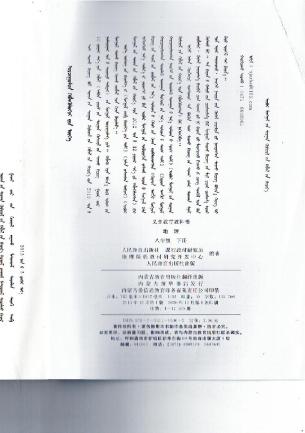 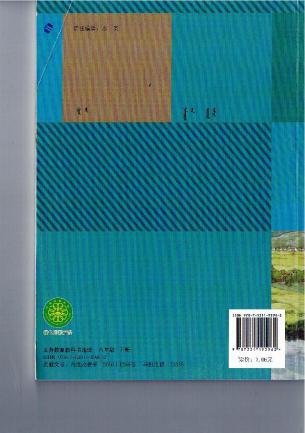 美术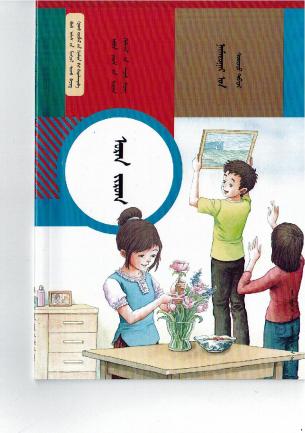 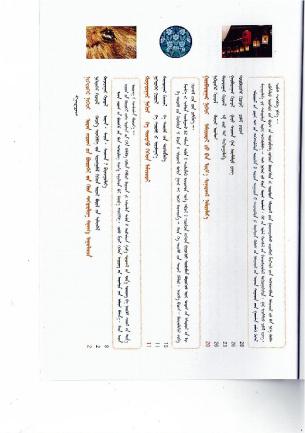 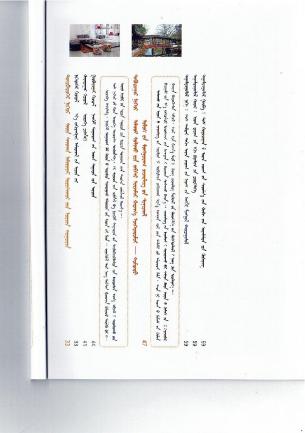 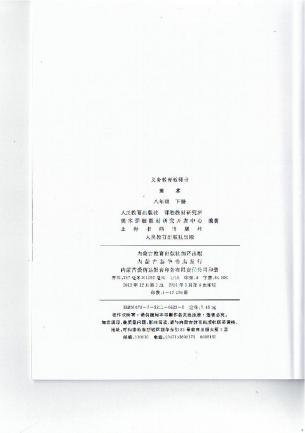 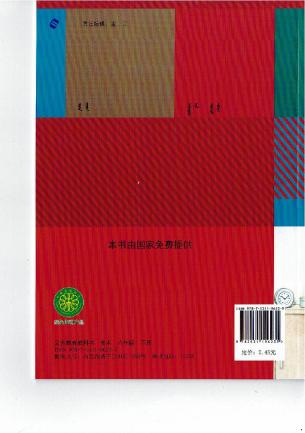 生物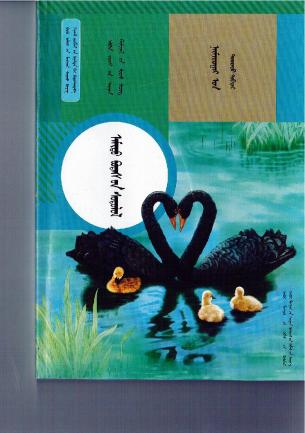 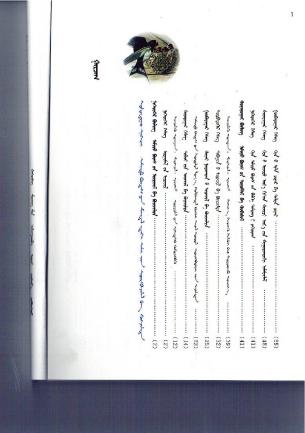 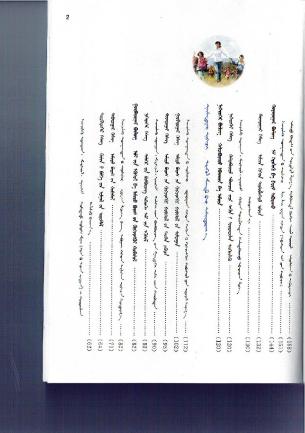 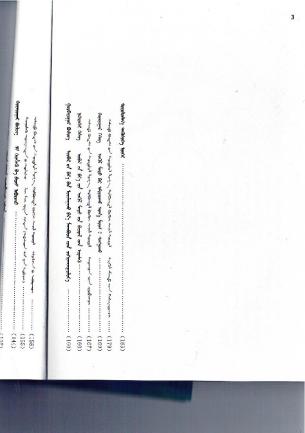 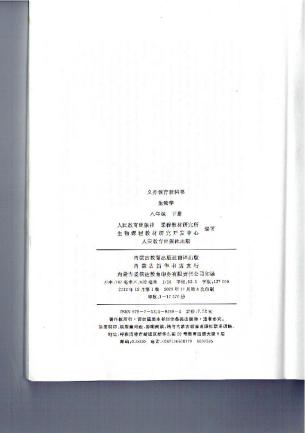 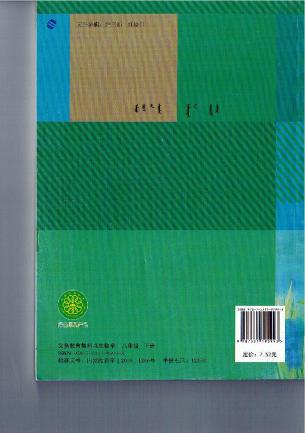 数学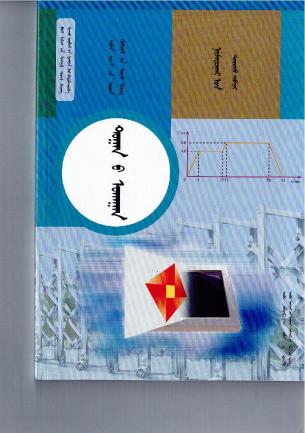 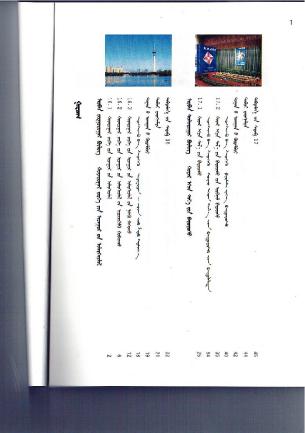 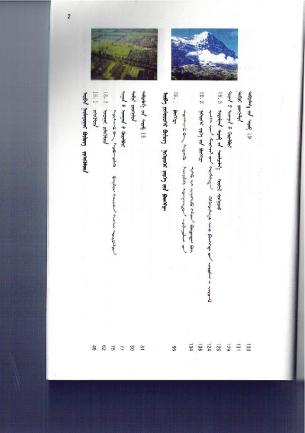 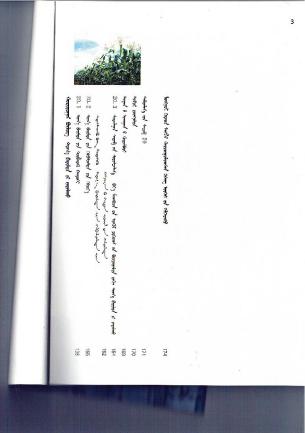 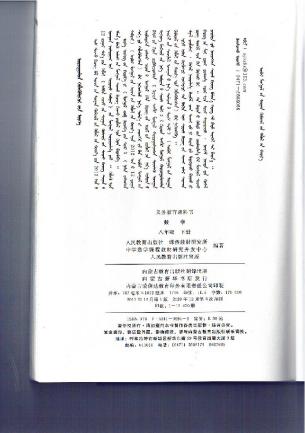 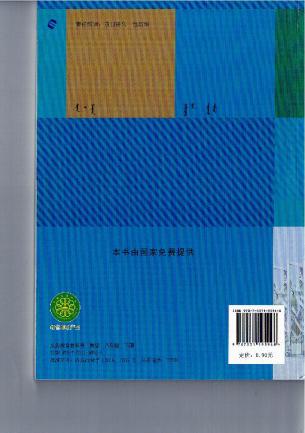 音乐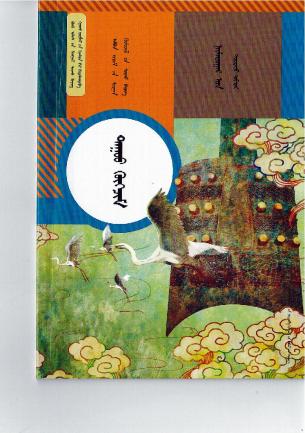 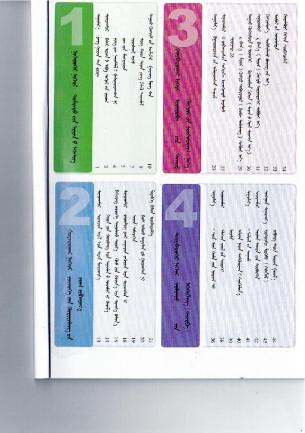 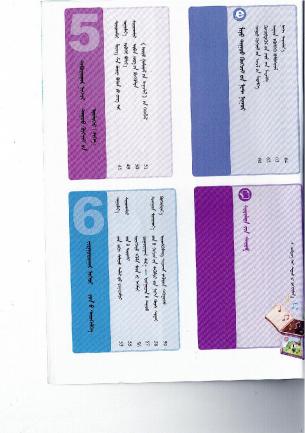 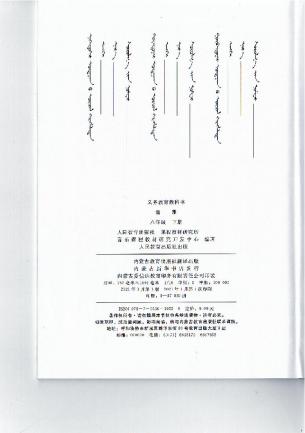 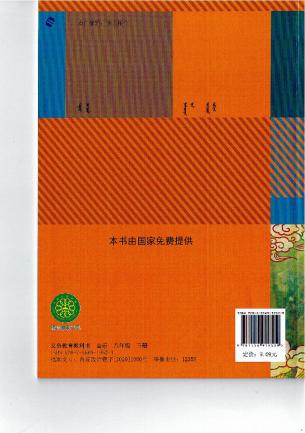 英语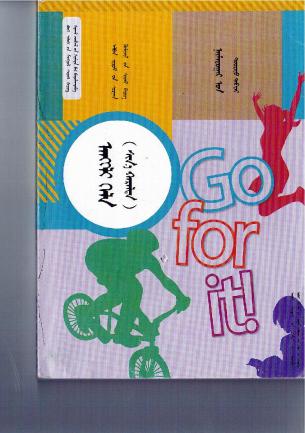 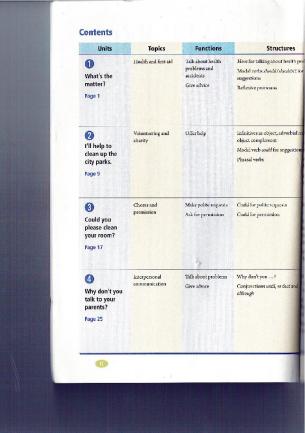 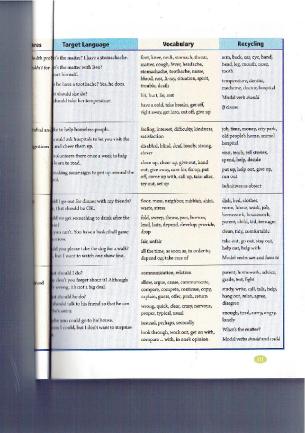 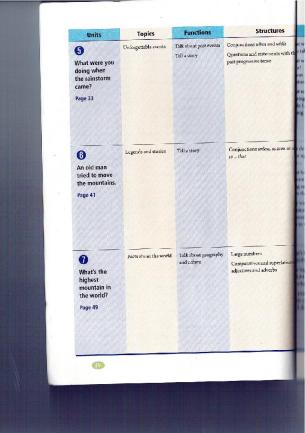 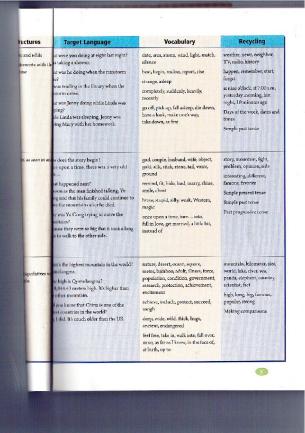 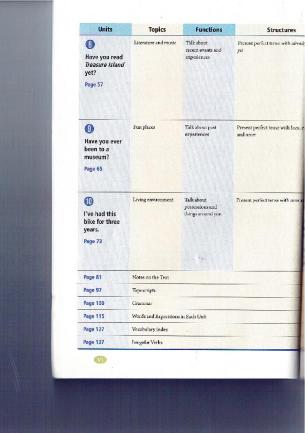 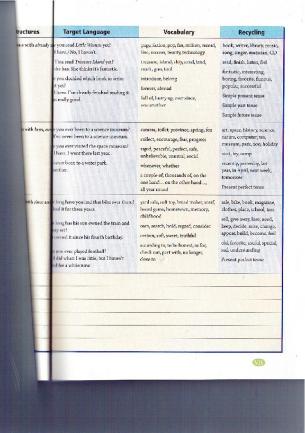 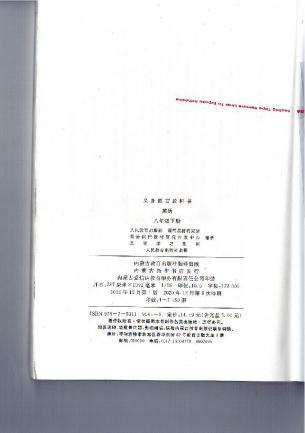 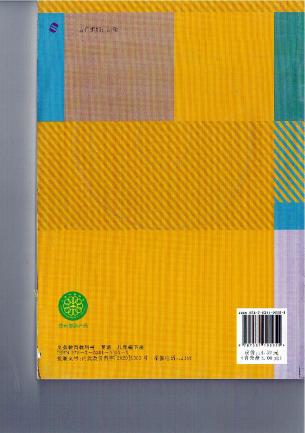 体育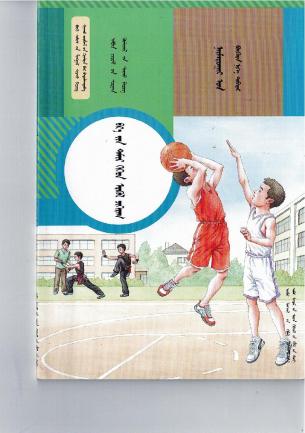 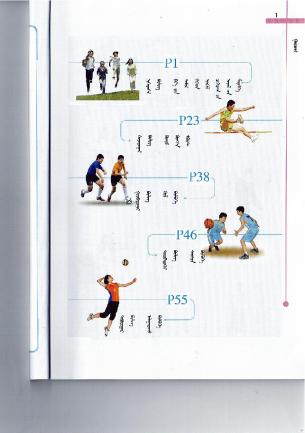 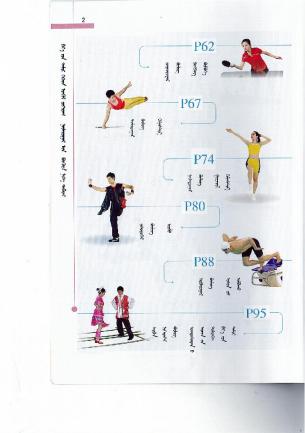 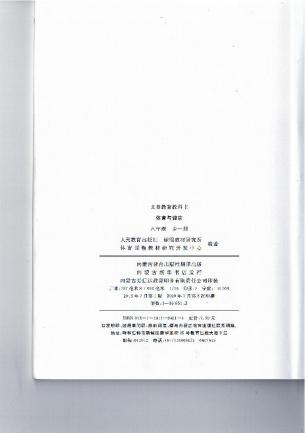 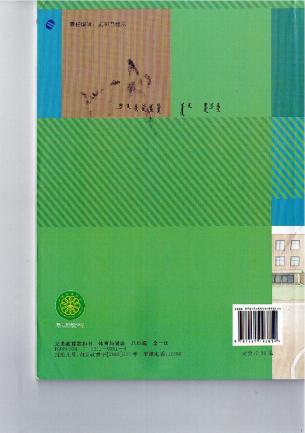 蒙汉兼通小学使用教材美术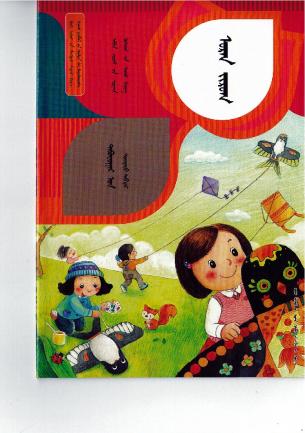 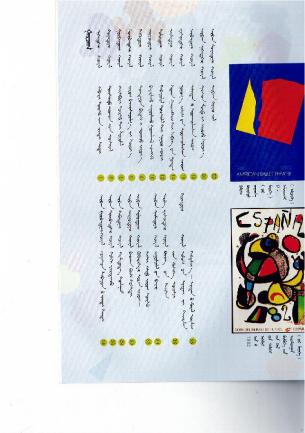 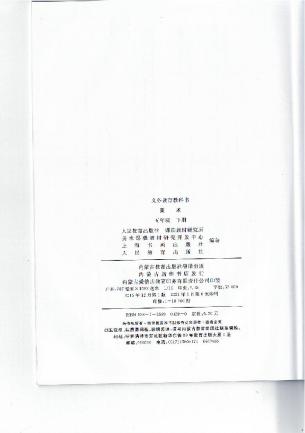 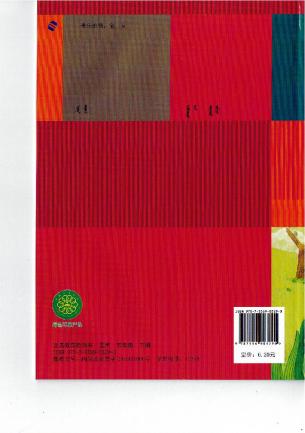 数学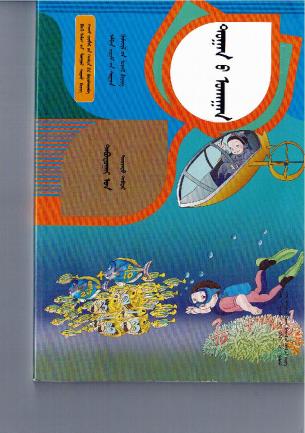 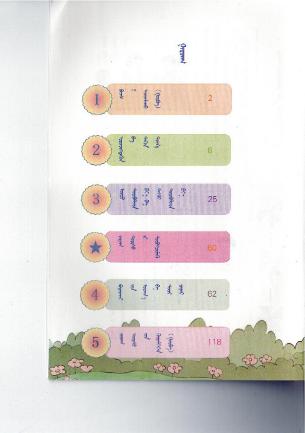 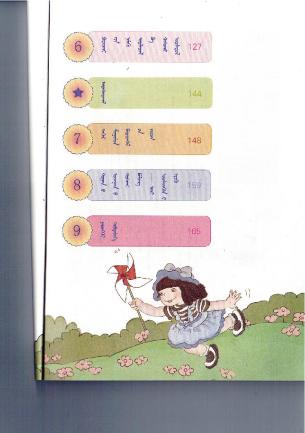 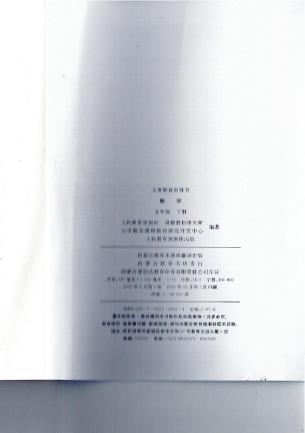 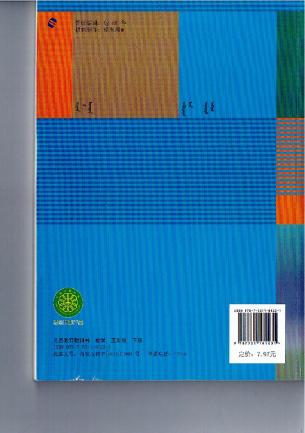 音乐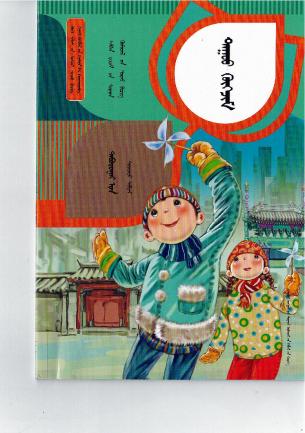 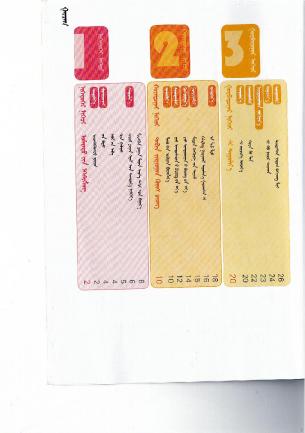 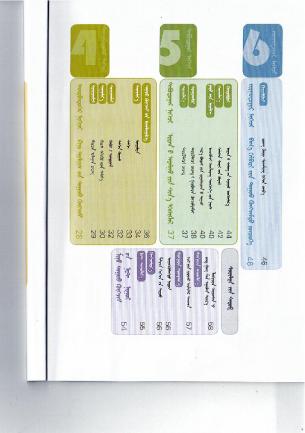 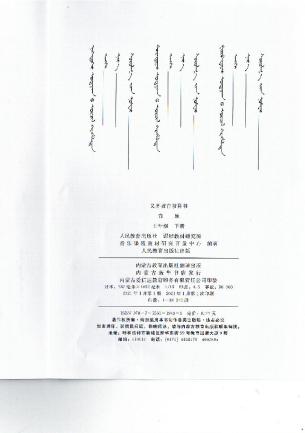 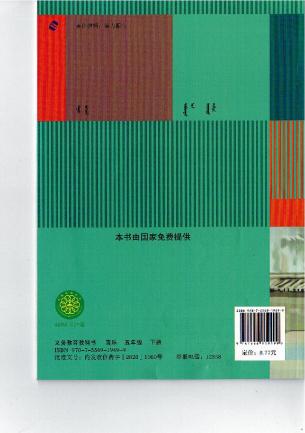 英语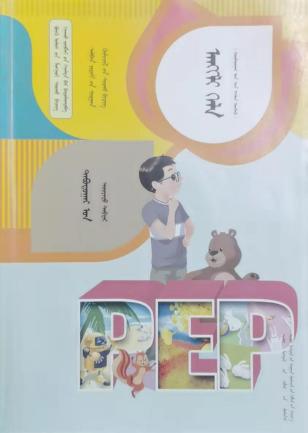 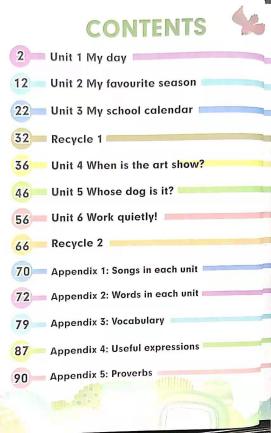 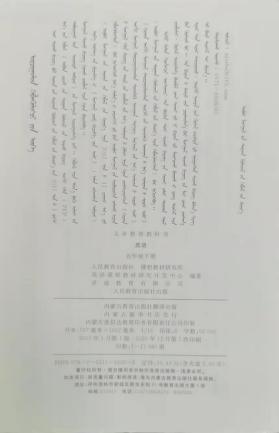 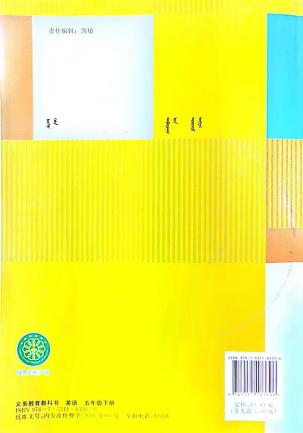 体育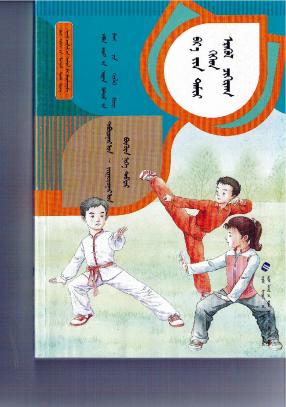 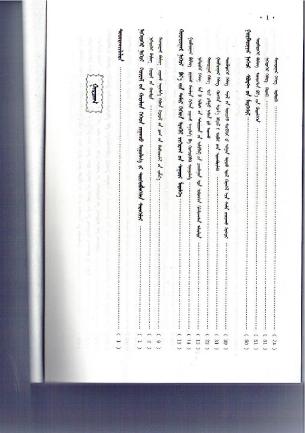 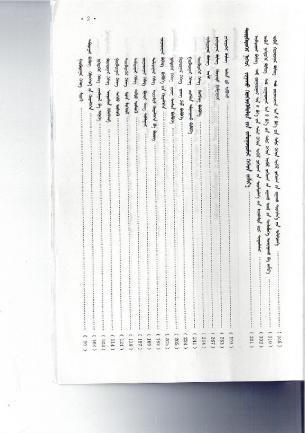 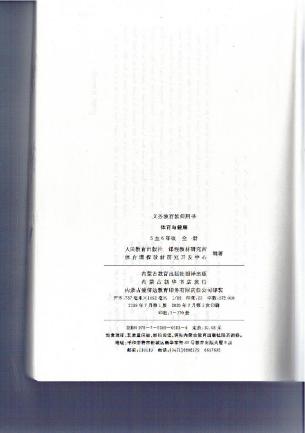 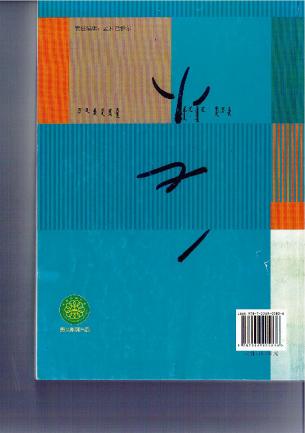 蒙语文使用教材小学蒙语文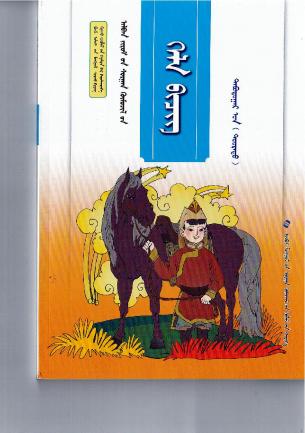 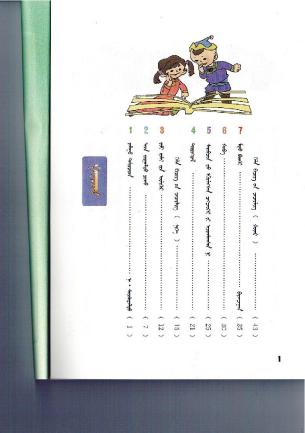 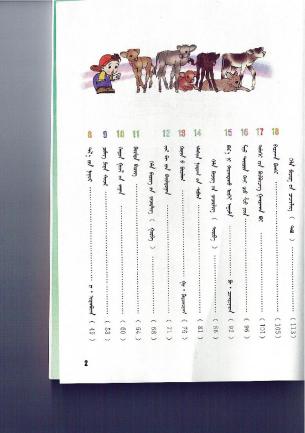 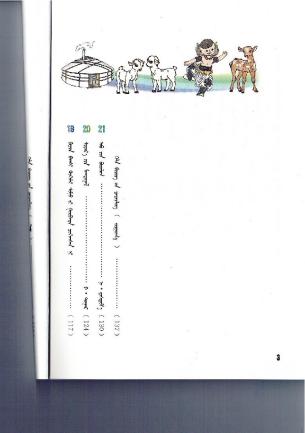 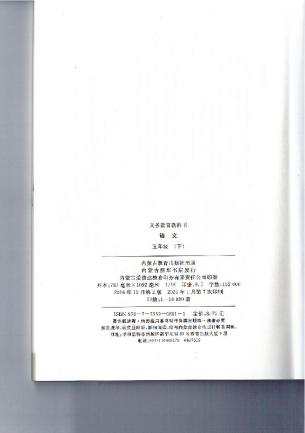 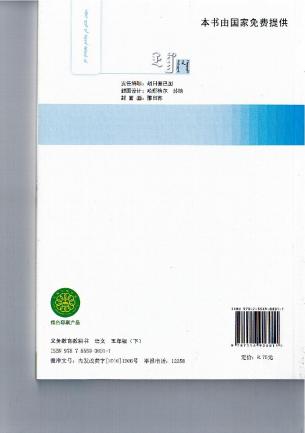 初中蒙语文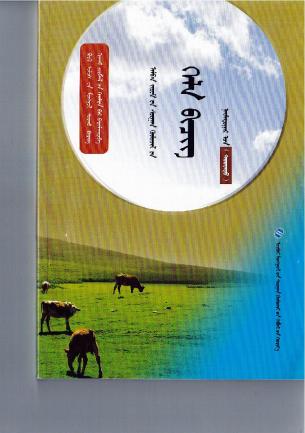 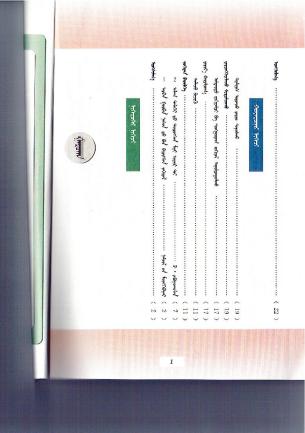 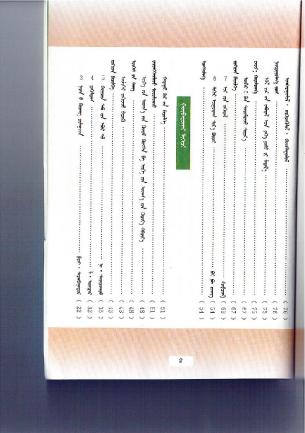 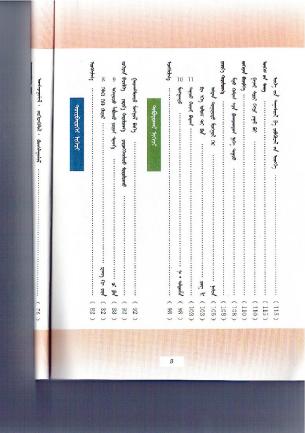 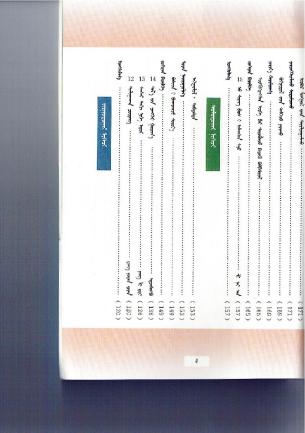 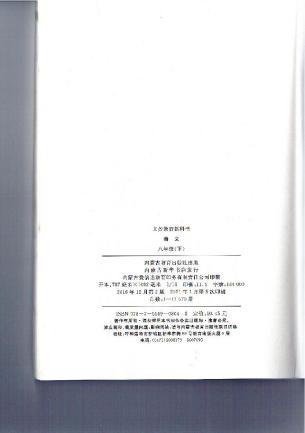 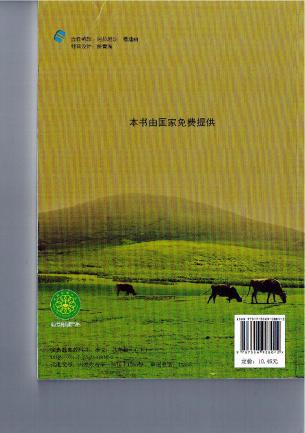 